                    Phonics in EYFS                   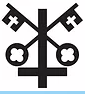 Now your child has started school, they will begin to read and write.  We learn this through phonics.  Over the last few weeks the children have been doing lots of Phase 1 Activities.  These activities work on our listening, oral blending and segmenting skills.We are continuing to work on these skills, but are beginning to move onto Phase 2.  During this phase the children will learn a new phoneme (sound) every day and match it to the grapheme (letter). In Phase 2 the children will Be taught 19 phonemes/graphemes.  They will begin to read simple words and spell them using either magnetic letters or by writing the letters on paper, whiteboards and other recording resources.  Be introduced to reading simple captionsLearn to read ‘tricky words’Phonemes (sounds)Tricky wordsThe children would usually bring home a sound book with the sounds we have learnt in school to be practiced at home every night.  Unfortunately this year we are not able to do this at present.  Therefore the sounds we learn in class each day will be put onto see saw every day for you to practice every night.Weekly home work will reinforce the phonics learning we are doing in class.I will run a phonics workshop via Zoom to support you as parents with the teaching and support your child in their first step to reading and writing.Phonics workshop Date and Time: Tuesday 6th October 2020 @ 10am and 4pmZoom meeting details to follow.Thank you for your continued support.Mrs G ClanfordClass teachersatpinmggockckeurhbffflllssIthetonogo